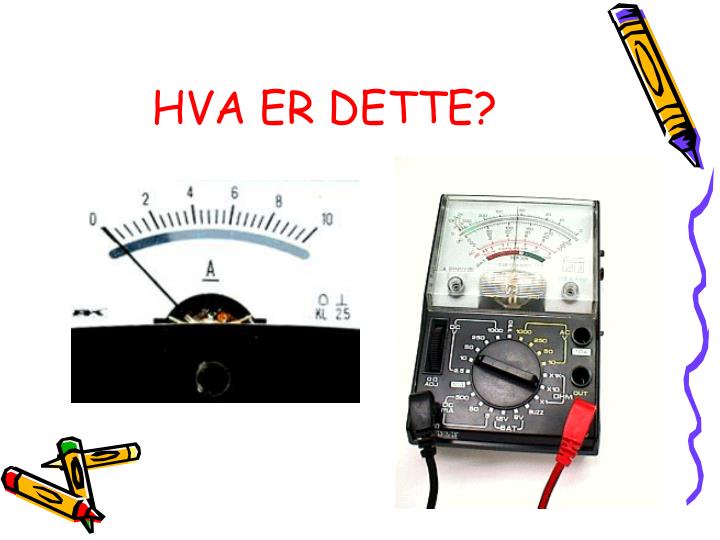 Sukarpyk teiginius juostelėmis ir sudėliok prasmingus sakinius:Elektros grandinė neigiamo baterijos poliaus per įvairius komponentus link teigiamo.Izoliatoriai stabdo elektronų judėjimą. tokio kaip varis, aliuminis, sidabras ar auksas.Nuoseklia elektros grandine laikoma kelių komponentų, vieno paskui kitą sujungimą grandi-nėje, kai per juos teka elektros srovė.Elektros srovės stipris atskiromis šakomis, todėl net sudaužius vieną lemputę, elektra tekės kita šaka ir grandinė veiks.Elektronai laidininku bėga nuo yra kelias, kuriuo bėga elektronai.Elektros įtampa matuojamas amperais.Lygiagrečiose grandinėse komponentai su elektros šaltiniu yra sujungti matuojama voltais.Laidininkai dažniausiai daromi iš metalotai pvz. plastikas, guma.Elektrinė varža yra medžiagos savybė srovė, tekanti grandinėje yra tiesiogiai proporcinga elektros įtampai ir atvirkščiai proporcinga varžai.Omo dėsnis skamba taip:priešintis elektros srovei.